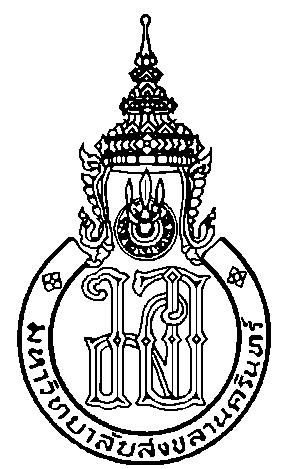 บว.14(NR)แบบขออนุมัติแต่งตั้งคณะกรรมการสอบวัดคุณสมบัติ---------------------------------------------------------------------------------------------------------------------------------------------1.	ชื่อนักศึกษา................................................................................................รหัสประจำตัว..................................2.	หลักสูตร        ปรัชญาดุษฎีบัณฑิต    สาขาวิชา...........................................แบบ..…………..............................3.	หัวข้อเรื่องวิทยานิพนธ์ (Topic)	ภาษาไทย..........................................................................................................................................................	.........................................................................................................................................................................	ภาษาอังกฤษ.....................................................................................................................................................	.........................................................................................................................................................................ได้ศึกษาวิชาตามที่หลักหลักสูตรกำหนดแล้ว โดยมีแผนจะสอบโครงร่างวิทยานิพนธ์ในเดือน……………………..พ.ศ. …………..จึงมีความประสงค์จะขอสอบวัดคุณสมบัติประจำภาคการศึกษาที่ ………….   ปีการศึกษา ……………..ซึ่งเป็นการยื่นขอสอบ						ครั้งที่ 1	ครั้งที่ 2        ลงนาม……………………………………			   ลงนาม………………………………..  	         (…………………………….……)			         (….…………………………….)		               นักศึกษา				อาจารย์ที่ปรึกษาอนุมัติและแต่งตั้งคณะกรรมการสอบวัดคุณสมบัติ  ดังรายนามต่อไปนี้		รายนาม  (ระบุตำแหน่งทางวิชาการหน้าชื่อด้วย)			สาขาชำนาญการ	1.......................................................................ประธานกรรมการ	….....................................……	2........................................................................กรรมการ	.….....................................……	3........................................................................กรรมการ	….....................................……	4........................................................................กรรมการ	….....................................……	5……………………………………………………………....กรรมการ	….....................................……	ลงนาม...........................................................   ลงนาม...........................……..............................         (.........................................................)          (…...........................................................)	    ประธานคณะกรรมการบริหารหลักสูตร	   หัวหน้าสาขาวิชา................................................. .............../............................/.................		 ................./........................../......................หมายเหตุ	    กรอกข้อความด้วยการพิมพ์